Дизайн-проект благоустройства дворовой территории жилого дома № 2 по ул. Таёжная в р.п. КорфовскийДизайн-проект благоустройства дворовой территории жилого дома № 2 по ул. Таёжная в р.п. КорфовскийДизайн-проект благоустройства дворовой территории жилого дома № 2 по ул. Таёжная в р.п. КорфовскийДизайн-проект благоустройства дворовой территории жилого дома № 2 по ул. Таёжная в р.п. КорфовскийДизайн-проект благоустройства дворовой территории жилого дома № 2 по ул. Таёжная в р.п. КорфовскийДизайн-проект благоустройства дворовой территории жилого дома № 2 по ул. Таёжная в р.п. КорфовскийДизайн-проект благоустройства дворовой территории жилого дома № 2 по ул. Таёжная в р.п. КорфовскийДизайн-проект благоустройства дворовой территории жилого дома № 2 по ул. Таёжная в р.п. КорфовскийДизайн-проект благоустройства дворовой территории жилого дома № 2 по ул. Таёжная в р.п. КорфовскийДизайн-проект благоустройства дворовой территории жилого дома № 2 по ул. Таёжная в р.п. КорфовскийДизайн-проект благоустройства дворовой территории жилого дома № 2 по ул. Таёжная в р.п. КорфовскийДизайн-проект благоустройства дворовой территории жилого дома № 2 по ул. Таёжная в р.п. КорфовскийДизайн-проект благоустройства дворовой территории жилого дома № 2 по ул. Таёжная в р.п. Корфовский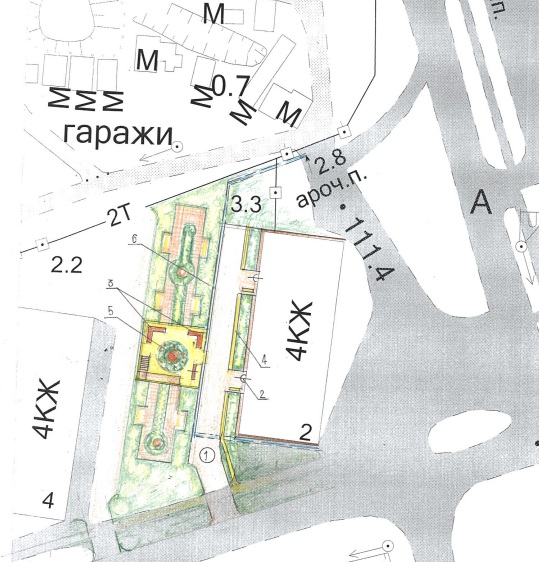 Визуальные изображенияВизуальные изображенияВизуальные изображенияВизуальные изображенияВизуальные изображенияВизуальные изображенияВизуальные изображенияВизуальные изображенияВизуальные изображенияВизуальные изображенияСветодиодный светильникСветодиодный светильникСветодиодный светильникСветодиодный светильникВодоотводной лотокВодоотводной лотокТротуарТротуарТротуарТротуар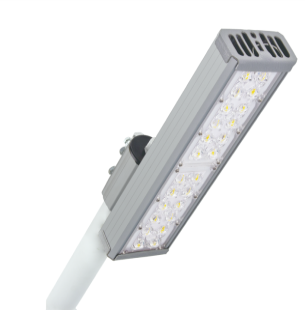 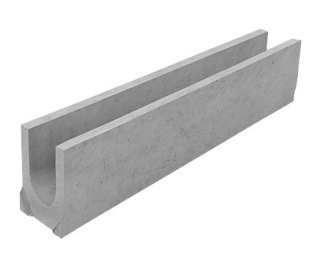 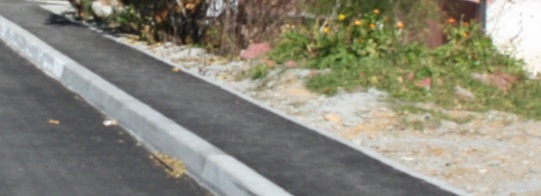 СкамьяСкамьяСкамьяСкамьяАсфальтирование проезжей частиАсфальтирование проезжей части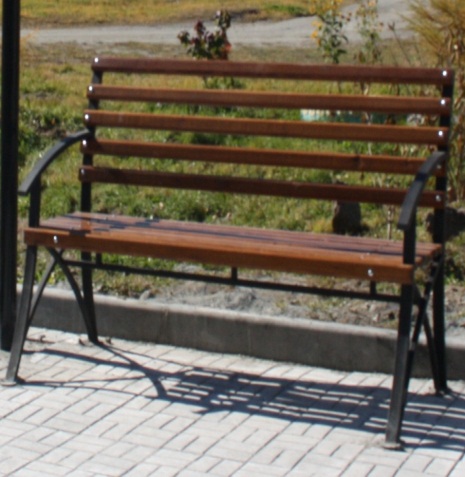 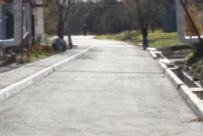 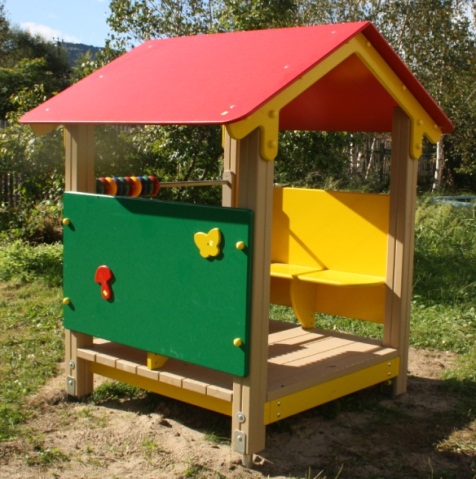 Условные обозначенияХабаровский район, р.п. Корфовский, улица Таёжная, дом № 2Хабаровский район, р.п. Корфовский, улица Таёжная, дом № 2Хабаровский район, р.п. Корфовский, улица Таёжная, дом № 2Хабаровский район, р.п. Корфовский, улица Таёжная, дом № 2Хабаровский район, р.п. Корфовский, улица Таёжная, дом № 2Условные обозначенияХабаровский район, р.п. Корфовский, улица Таёжная, дом № 2Хабаровский район, р.п. Корфовский, улица Таёжная, дом № 2Хабаровский район, р.п. Корфовский, улица Таёжная, дом № 2Хабаровский район, р.п. Корфовский, улица Таёжная, дом № 2Хабаровский район, р.п. Корфовский, улица Таёжная, дом № 21. Ремонт дворового проезда с асфальтированием проезжей части2. Устройство освещения дворовой территории (светодиодные светильники)3. Установка уличных скамеек 4. Устройство тротуаров с установкой бордюр и лотков водоотведения.5. Устройство детской площадкиПроектПроектКудлайБлагоустройство дворовой территории дома № 2 по улице Таёжная в р.п. КорфовскийБлагоустройство дворовой территории дома № 2 по улице Таёжная в р.п. КорфовскийСтадияЛистЛистов1. Ремонт дворового проезда с асфальтированием проезжей части2. Устройство освещения дворовой территории (светодиодные светильники)3. Установка уличных скамеек 4. Устройство тротуаров с установкой бордюр и лотков водоотведения.5. Устройство детской площадкиПроверилПроверилКирилловБлагоустройство дворовой территории дома № 2 по улице Таёжная в р.п. КорфовскийБлагоустройство дворовой территории дома № 2 по улице Таёжная в р.п. Корфовский1. Ремонт дворового проезда с асфальтированием проезжей части2. Устройство освещения дворовой территории (светодиодные светильники)3. Установка уличных скамеек 4. Устройство тротуаров с установкой бордюр и лотков водоотведения.5. Устройство детской площадкиБлагоустройство дворовой территории дома № 2 по улице Таёжная в р.п. КорфовскийБлагоустройство дворовой территории дома № 2 по улице Таёжная в р.п. Корфовский1. Ремонт дворового проезда с асфальтированием проезжей части2. Устройство освещения дворовой территории (светодиодные светильники)3. Установка уличных скамеек 4. Устройство тротуаров с установкой бордюр и лотков водоотведения.5. Устройство детской площадкиПлан, перспектива.План, перспектива.Администрация Корфовского городского поселенияАдминистрация Корфовского городского поселенияАдминистрация Корфовского городского поселения